OKUL MÜDÜRÜ ROLÜ – GİDEN EVRAK OLUŞTURMA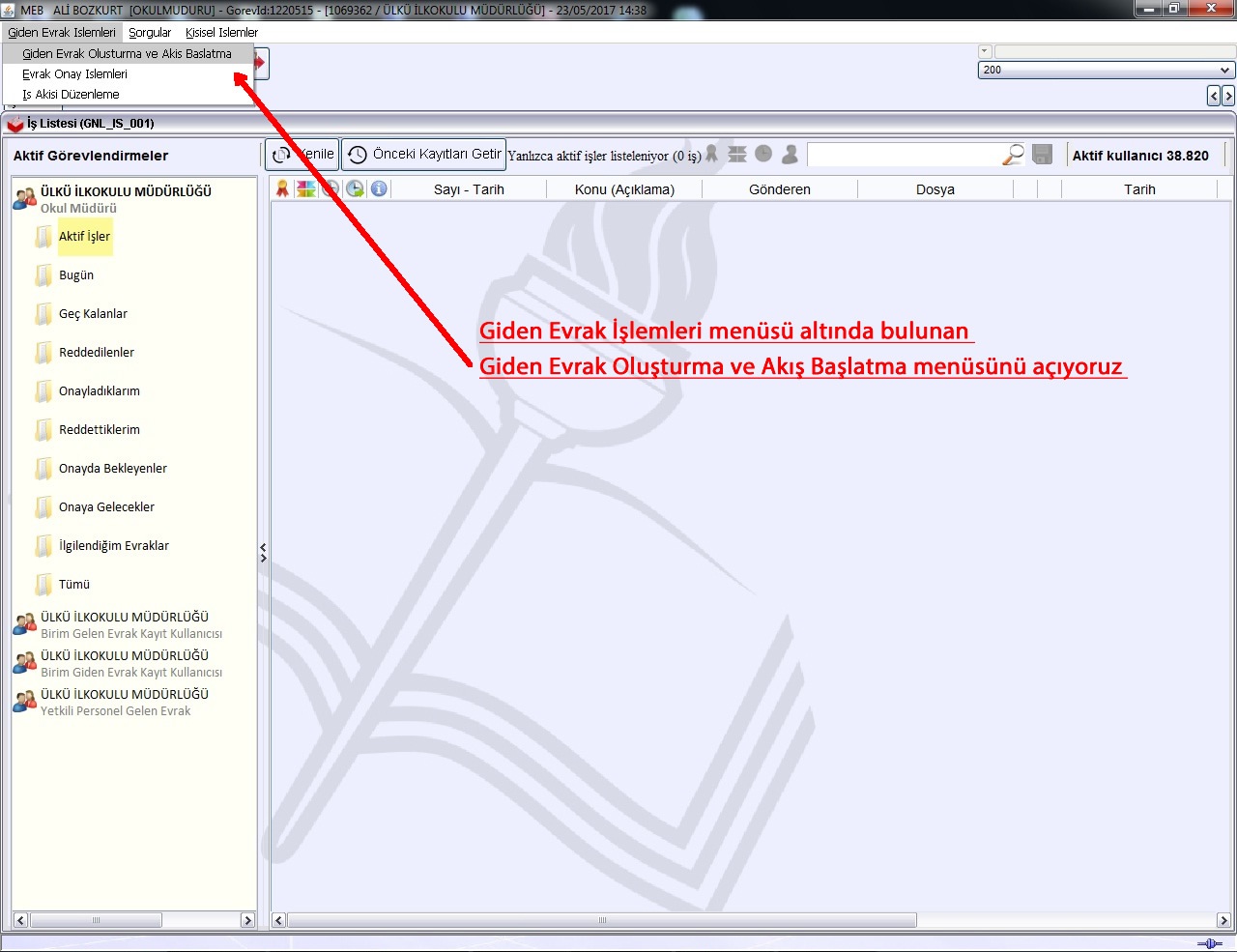 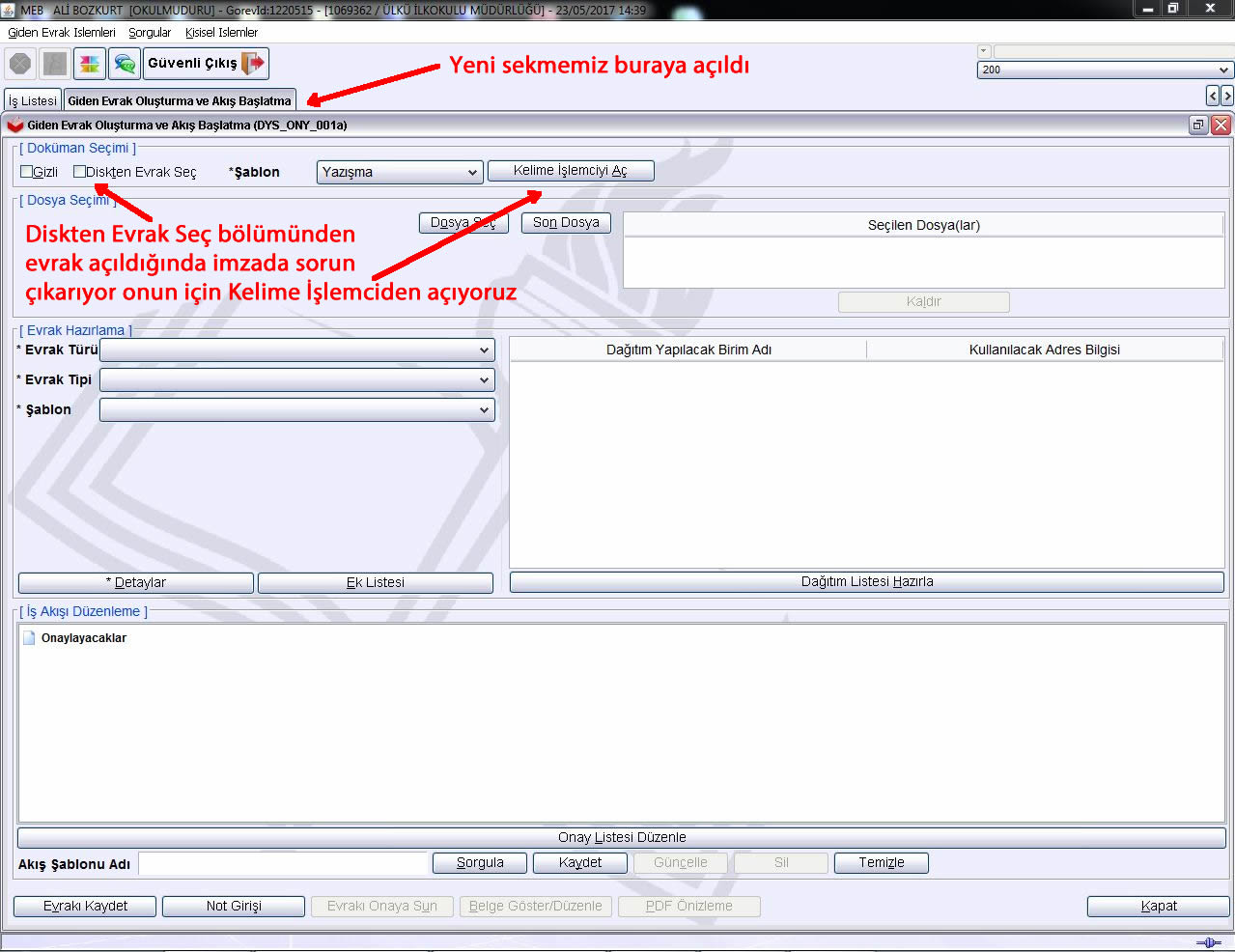 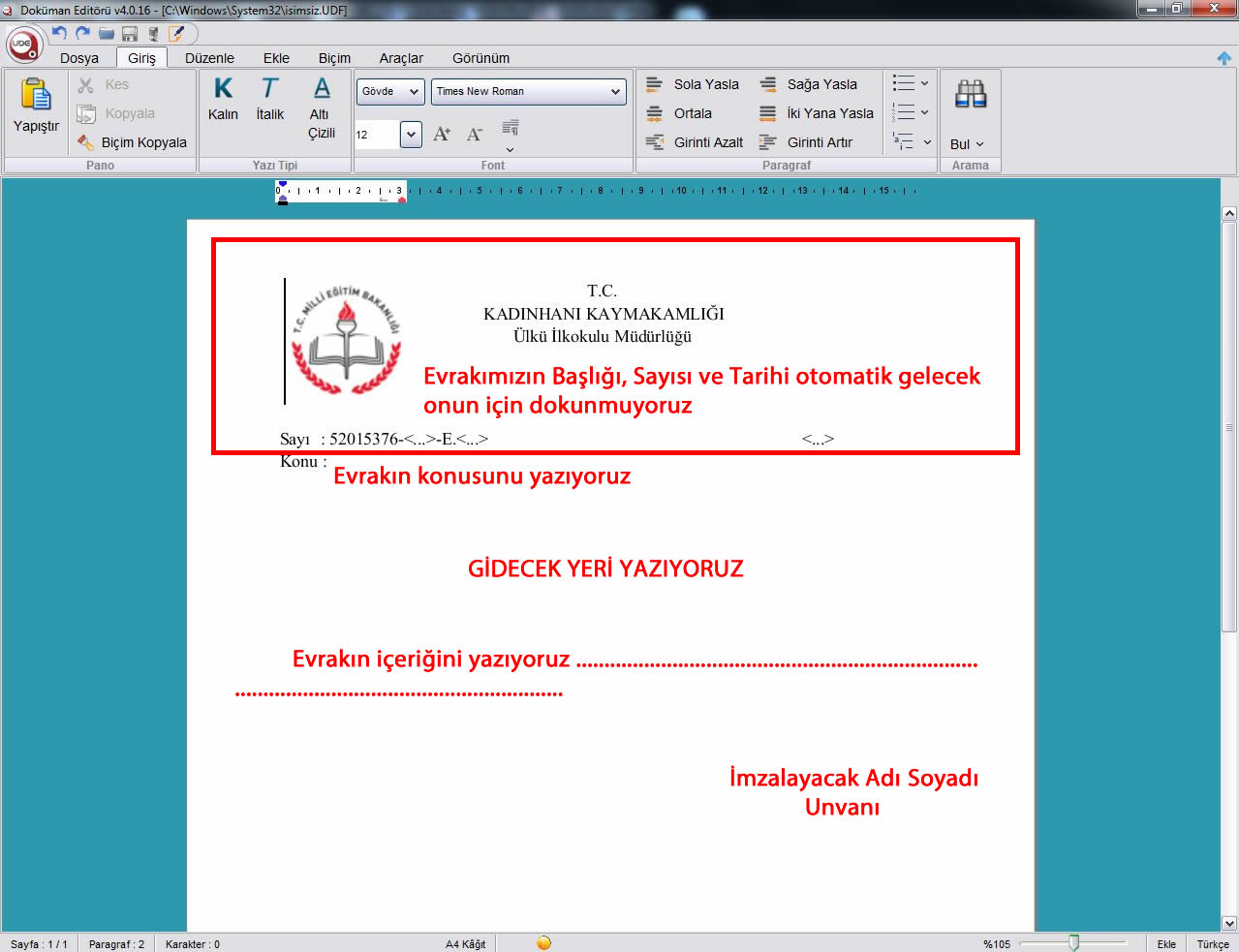 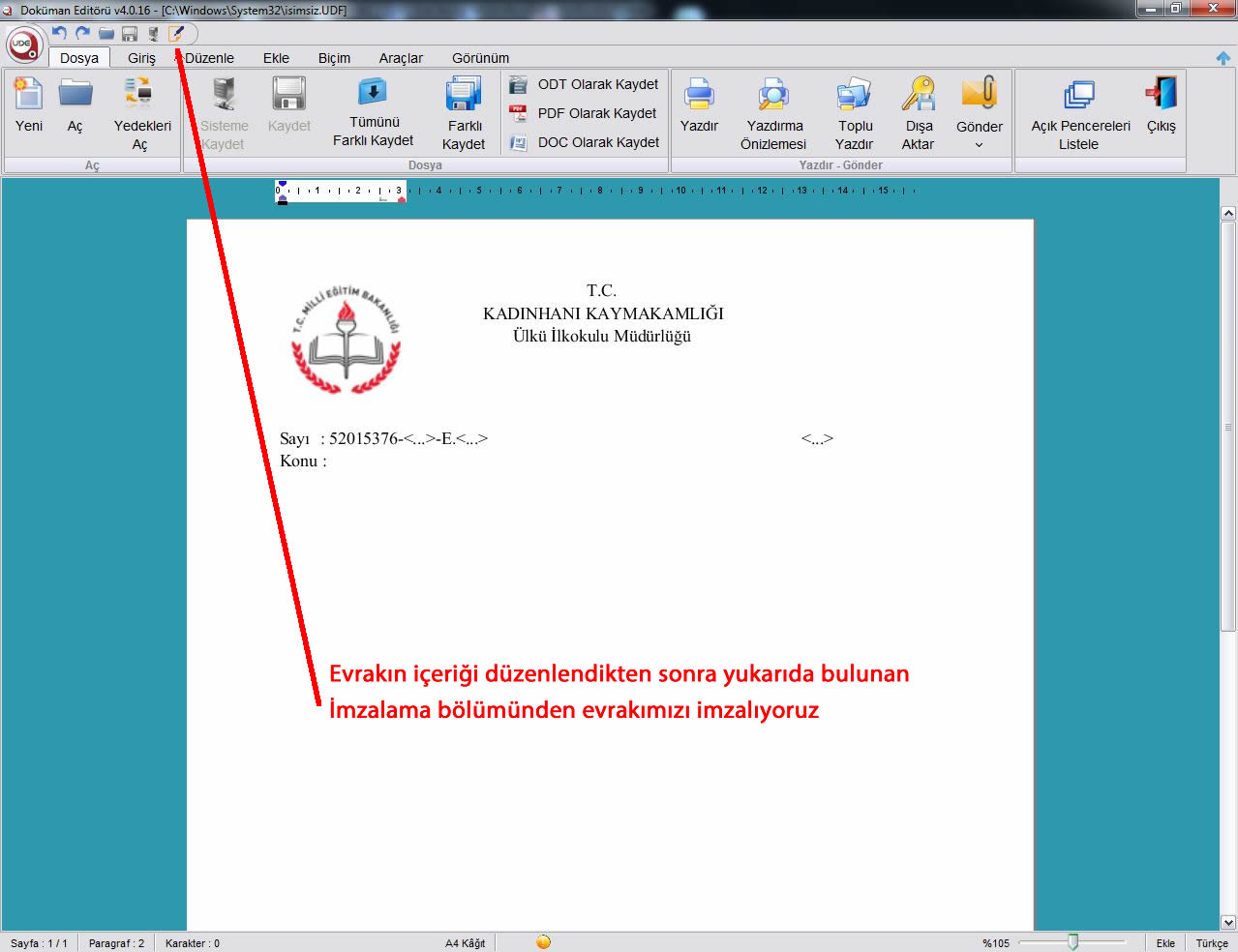 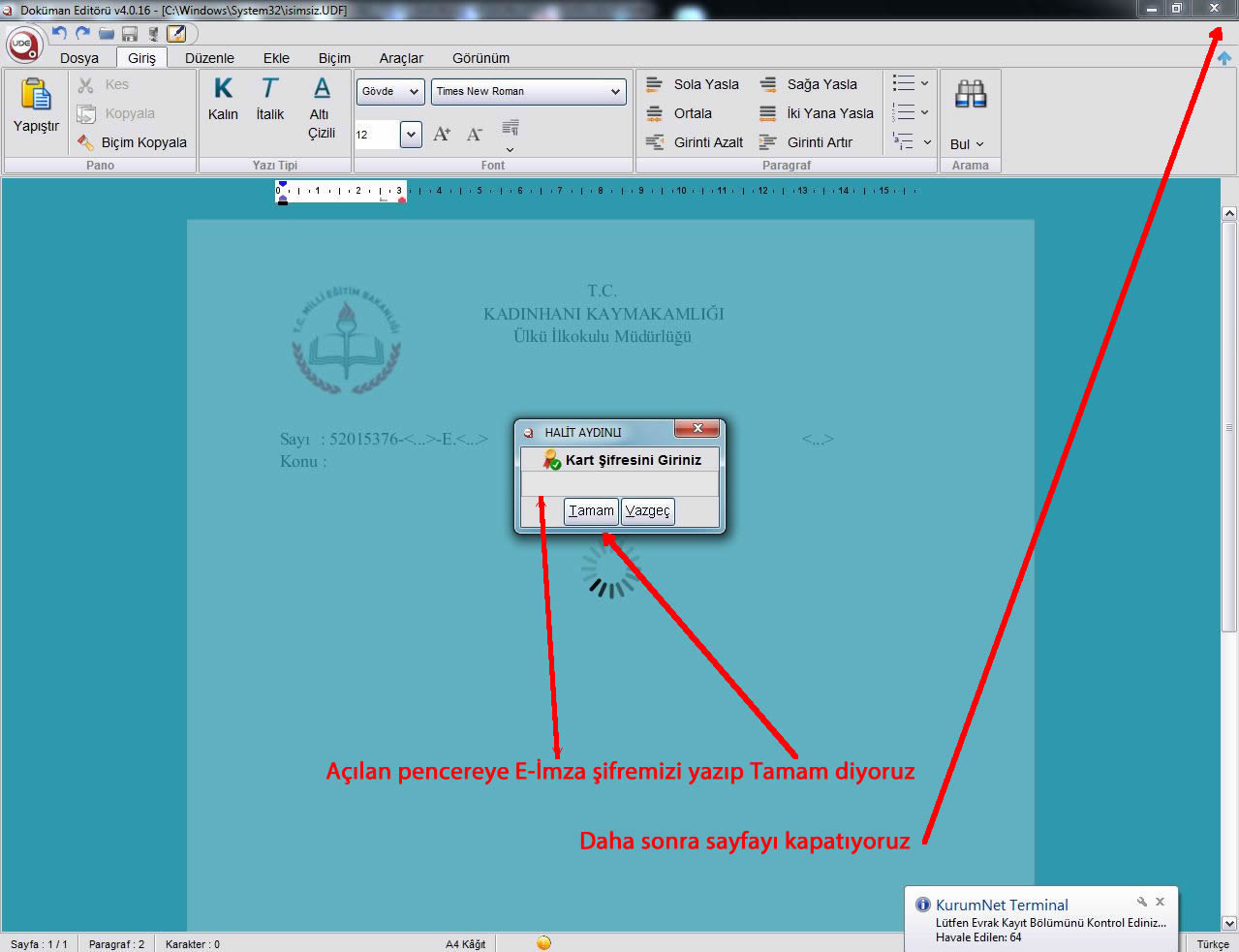 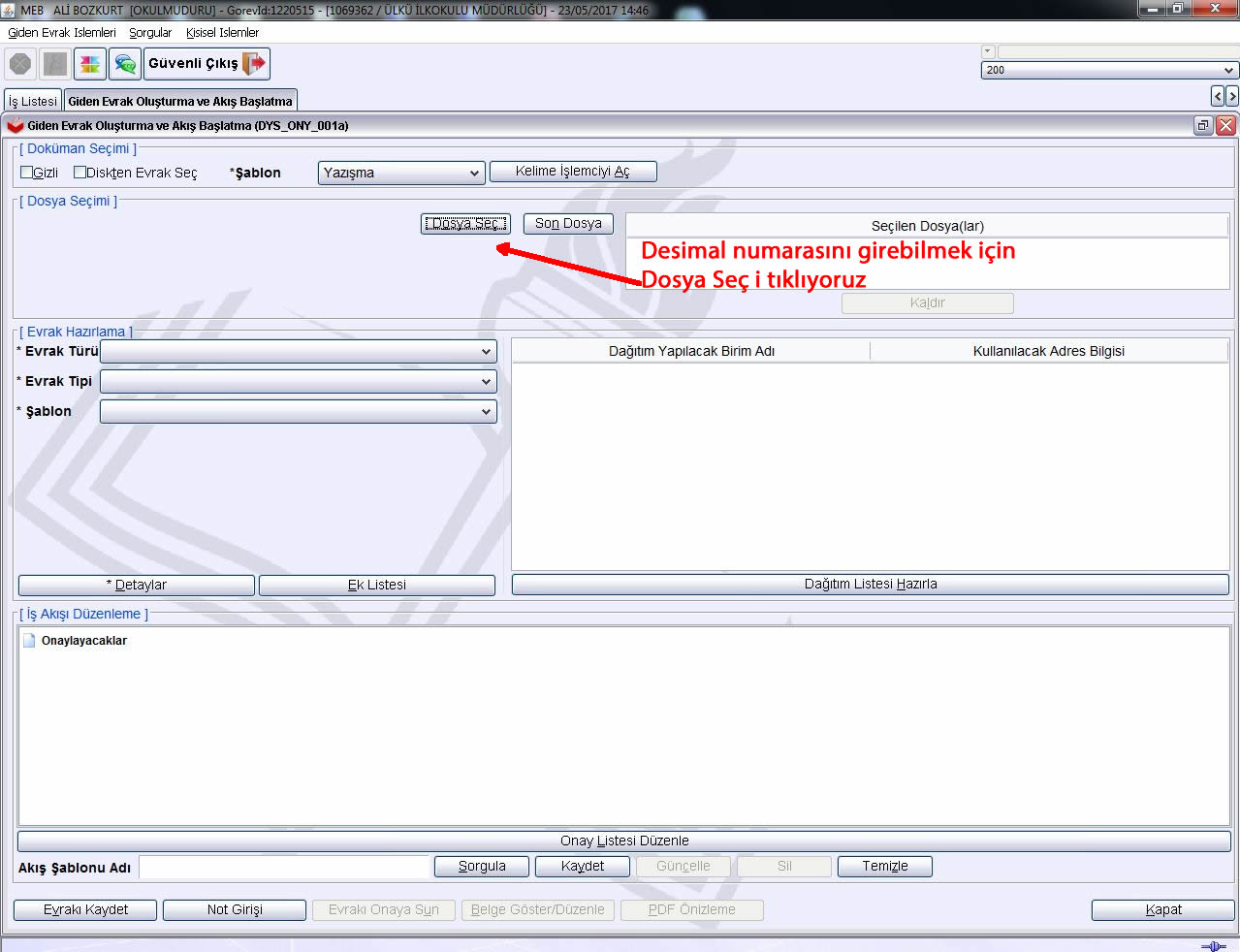 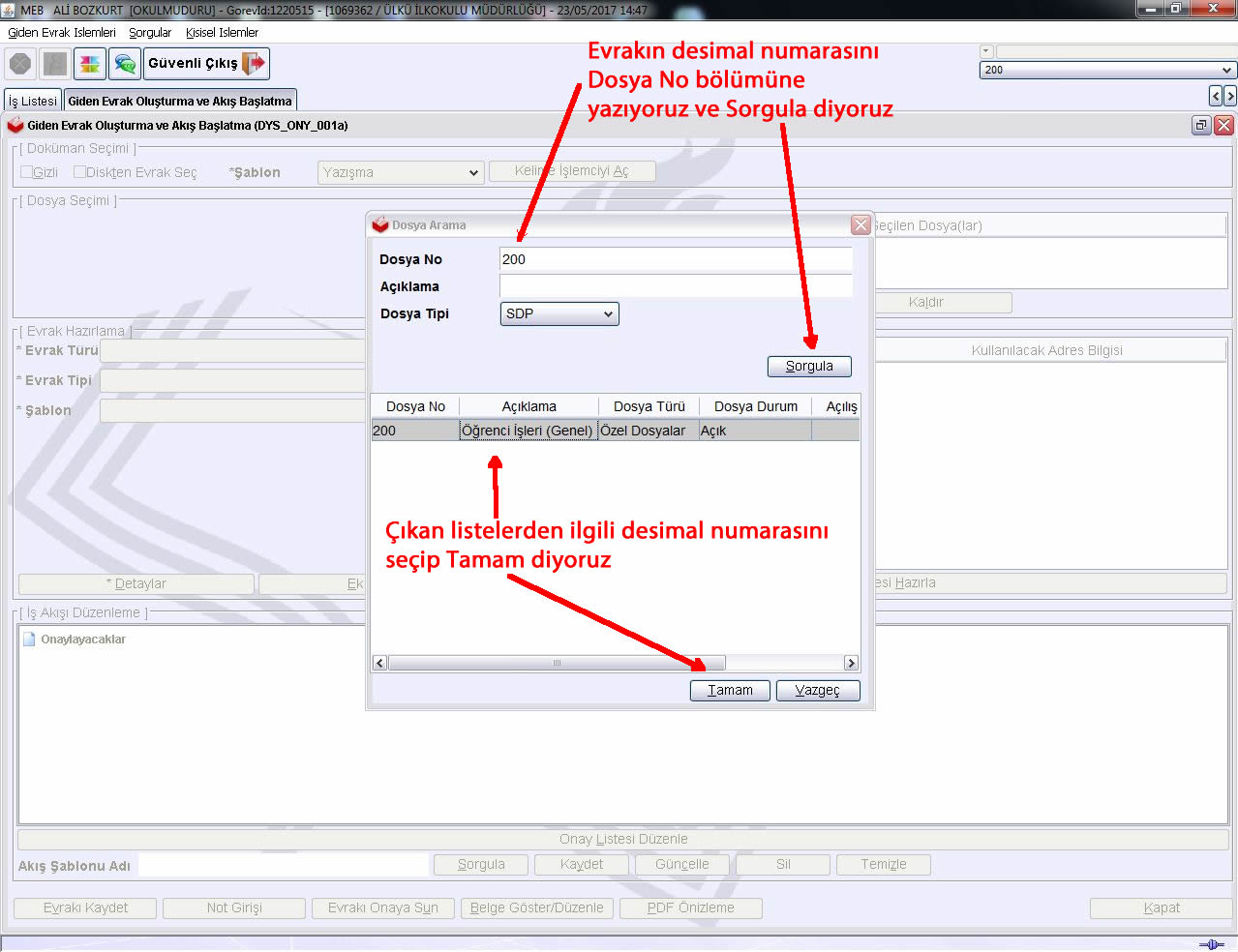 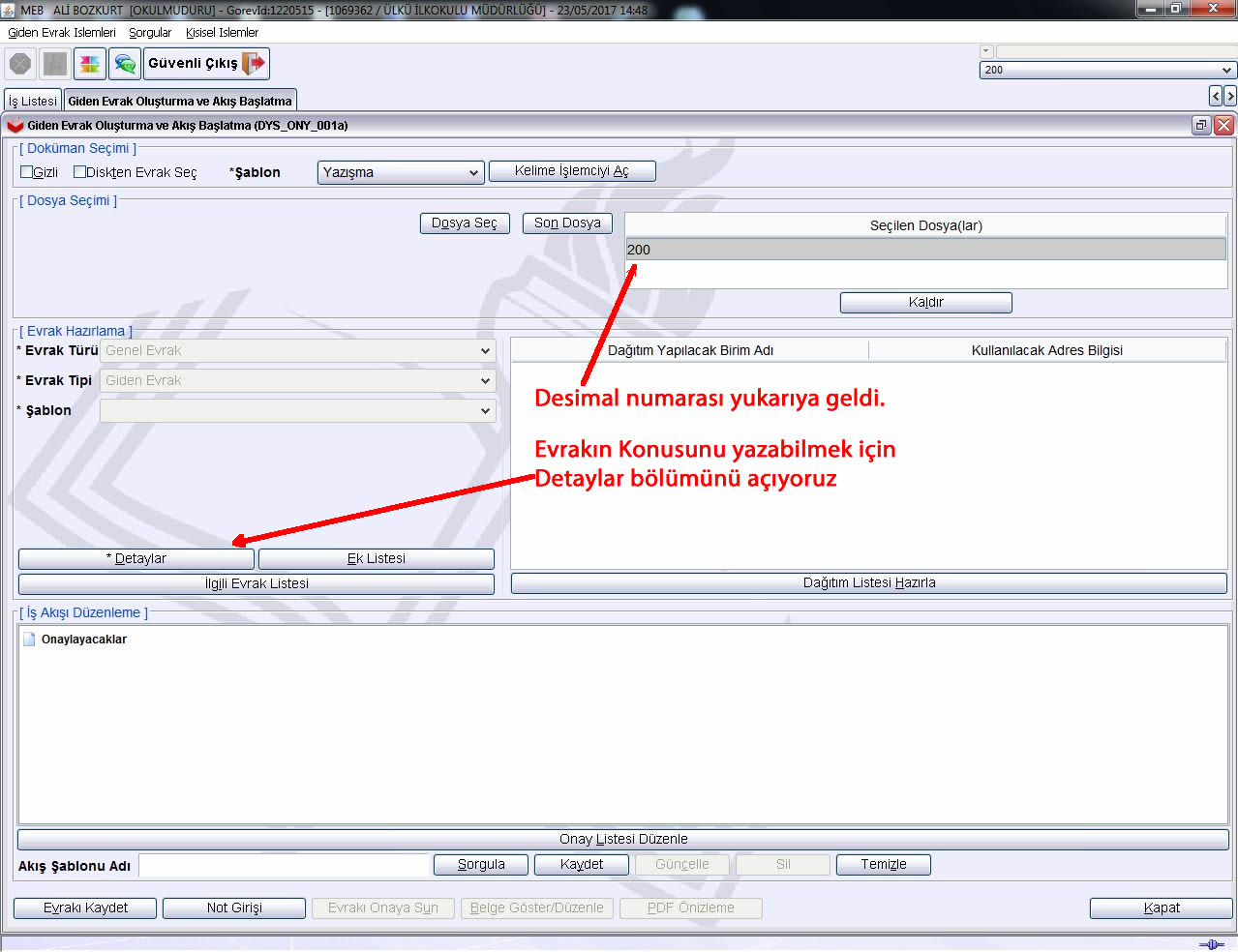 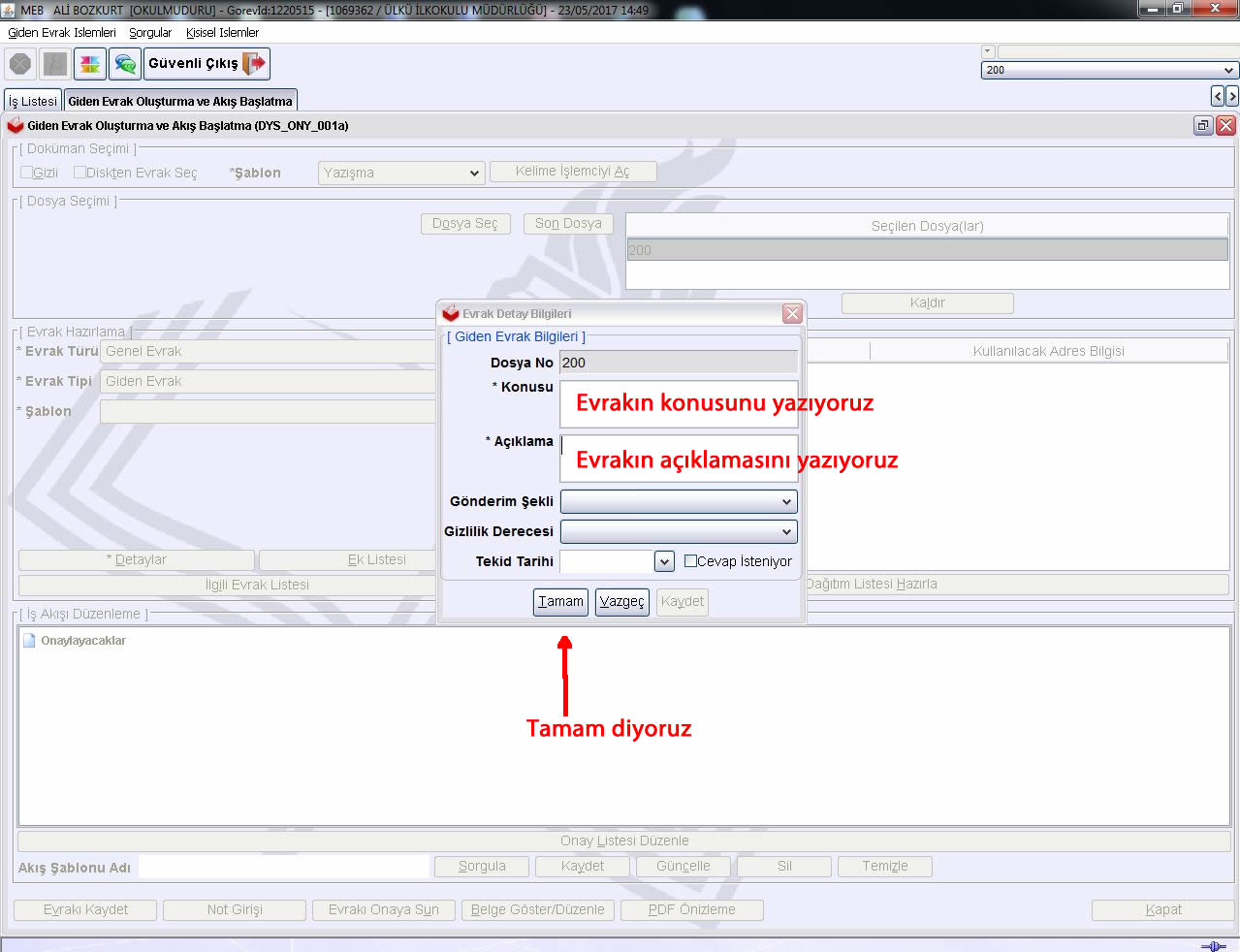 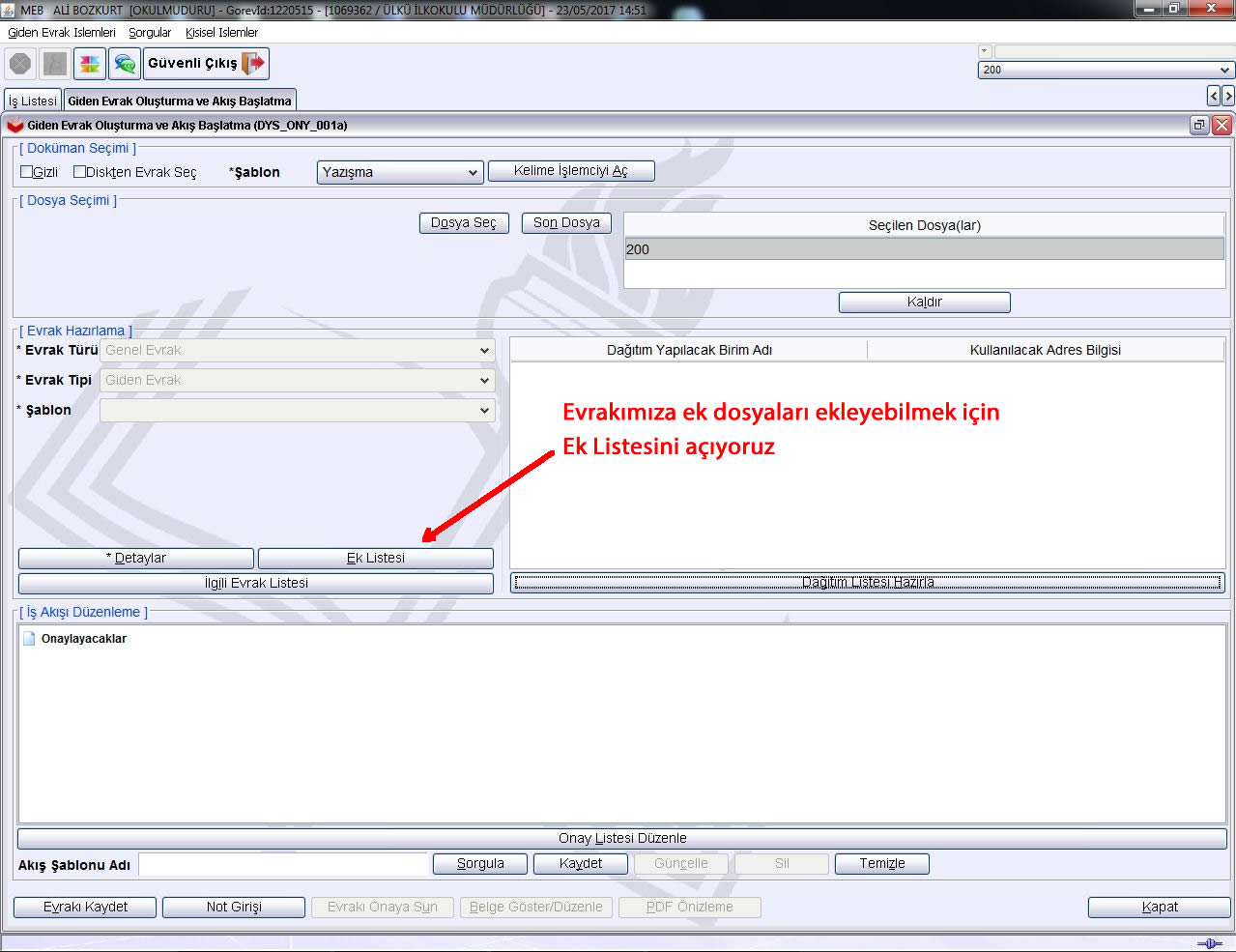 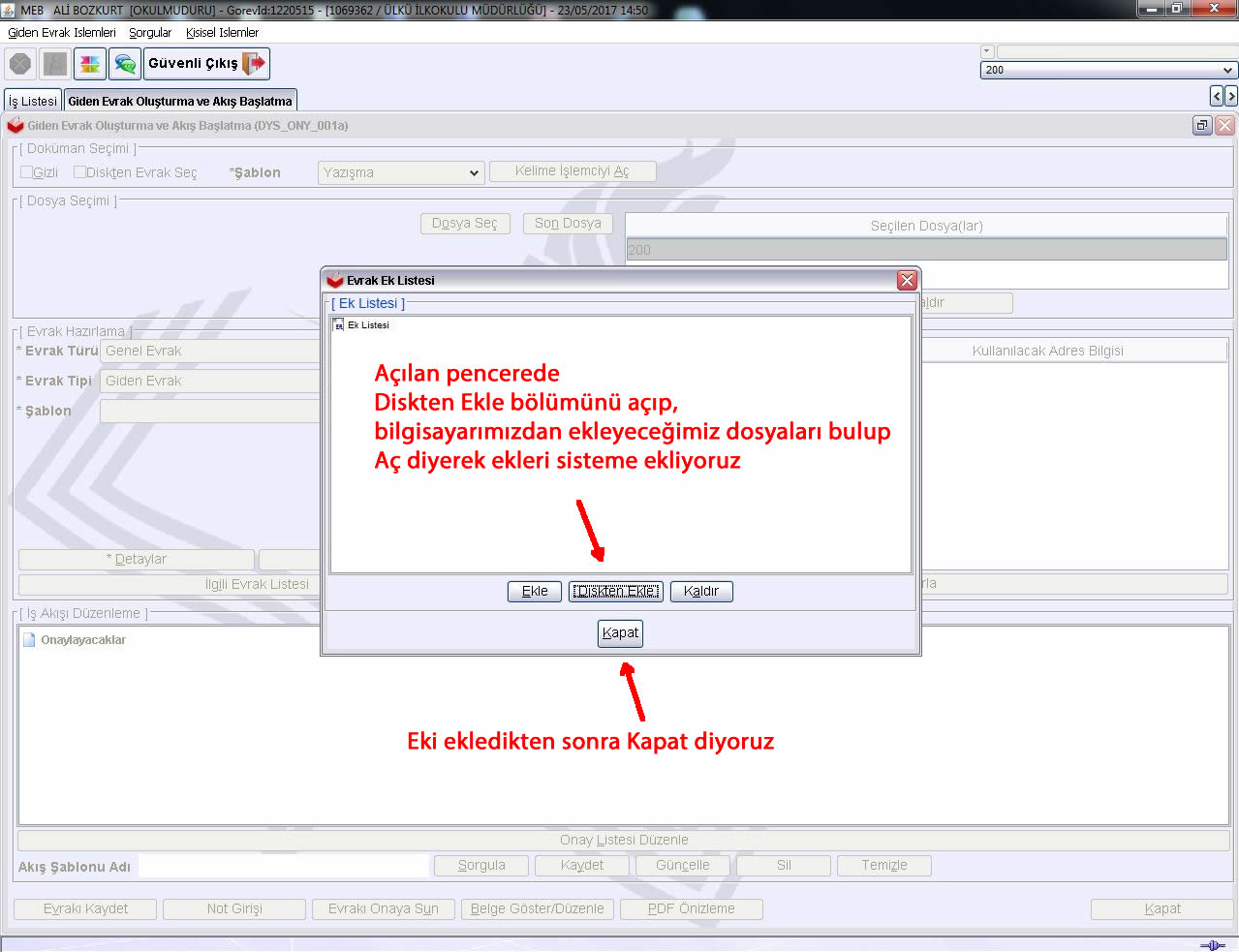 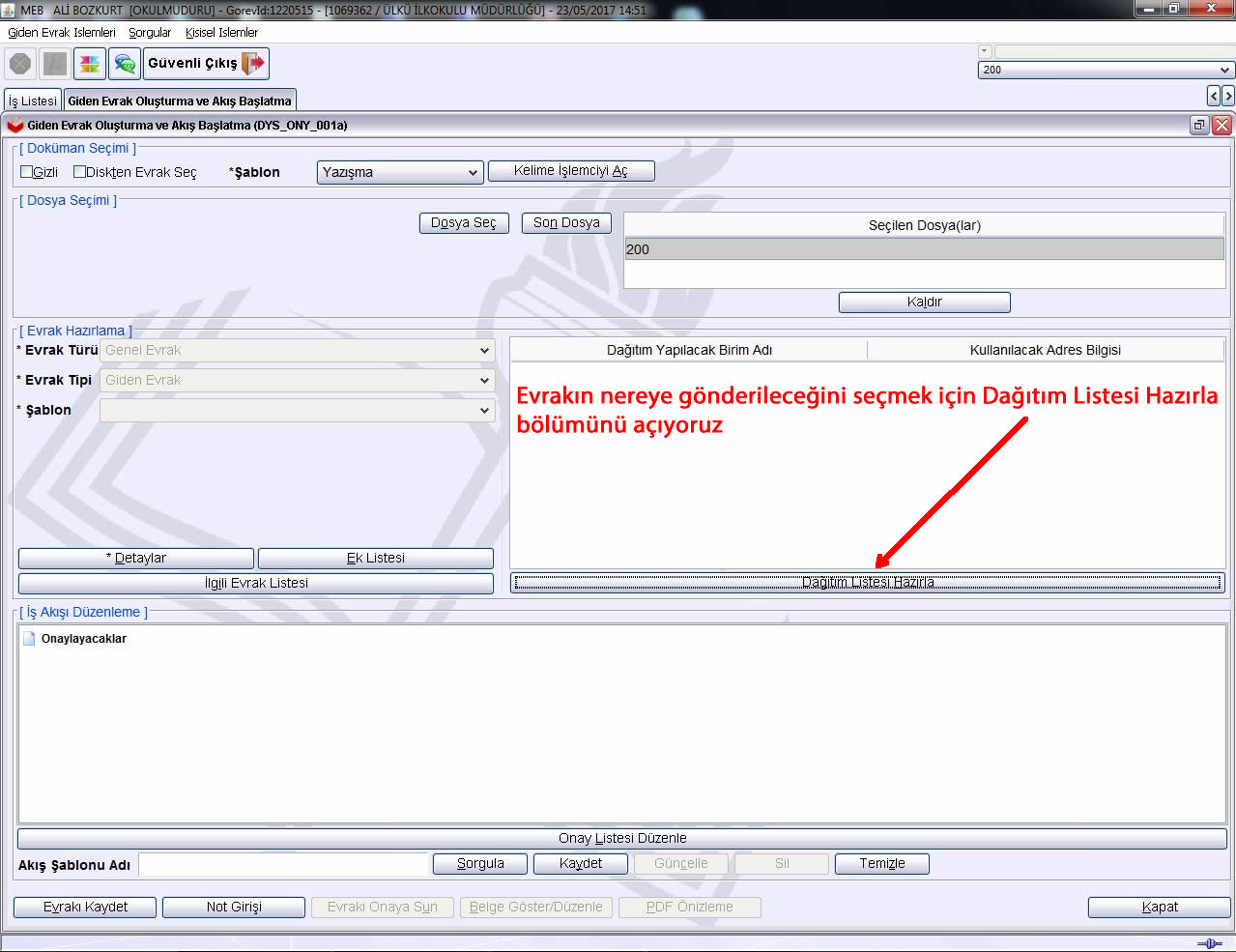 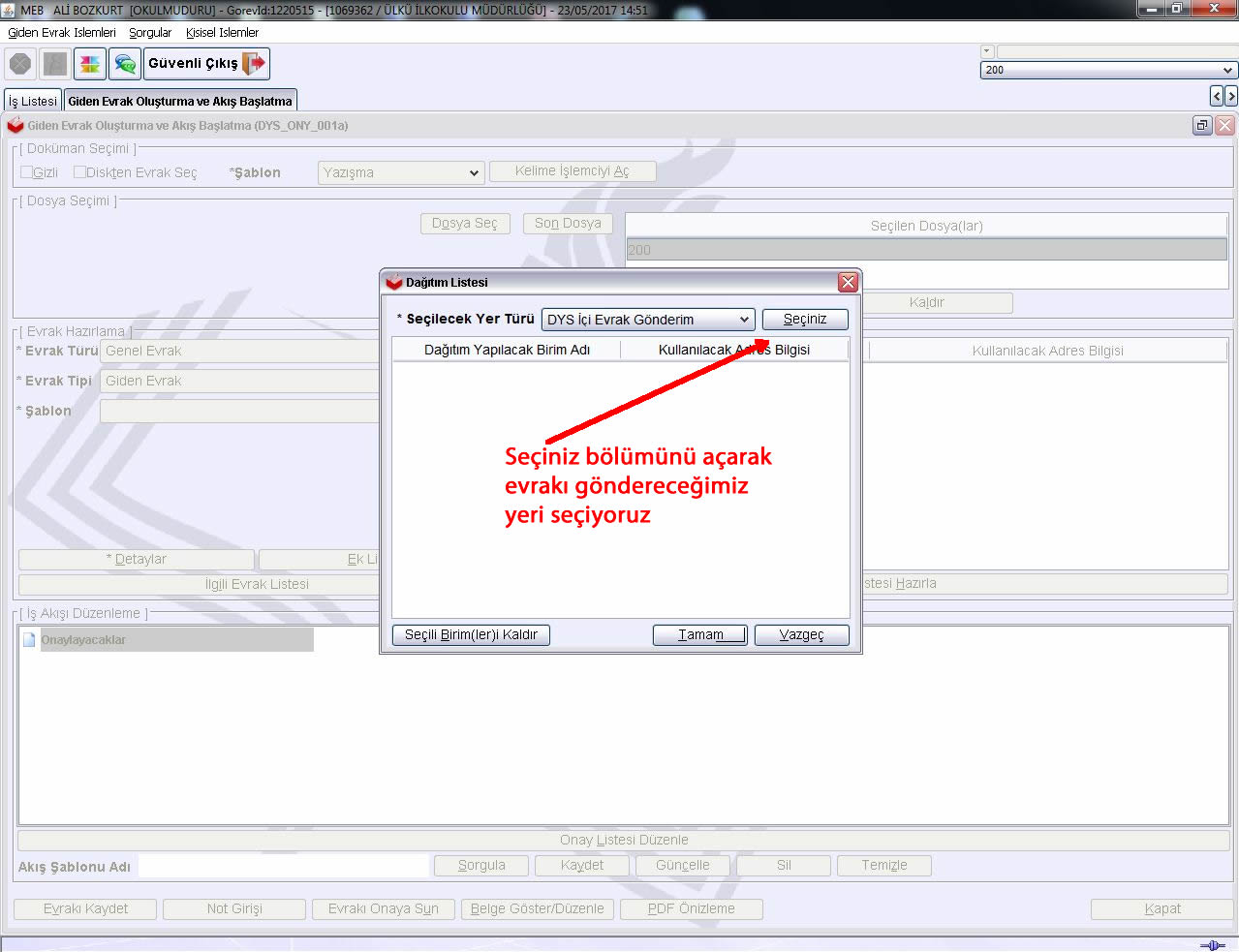 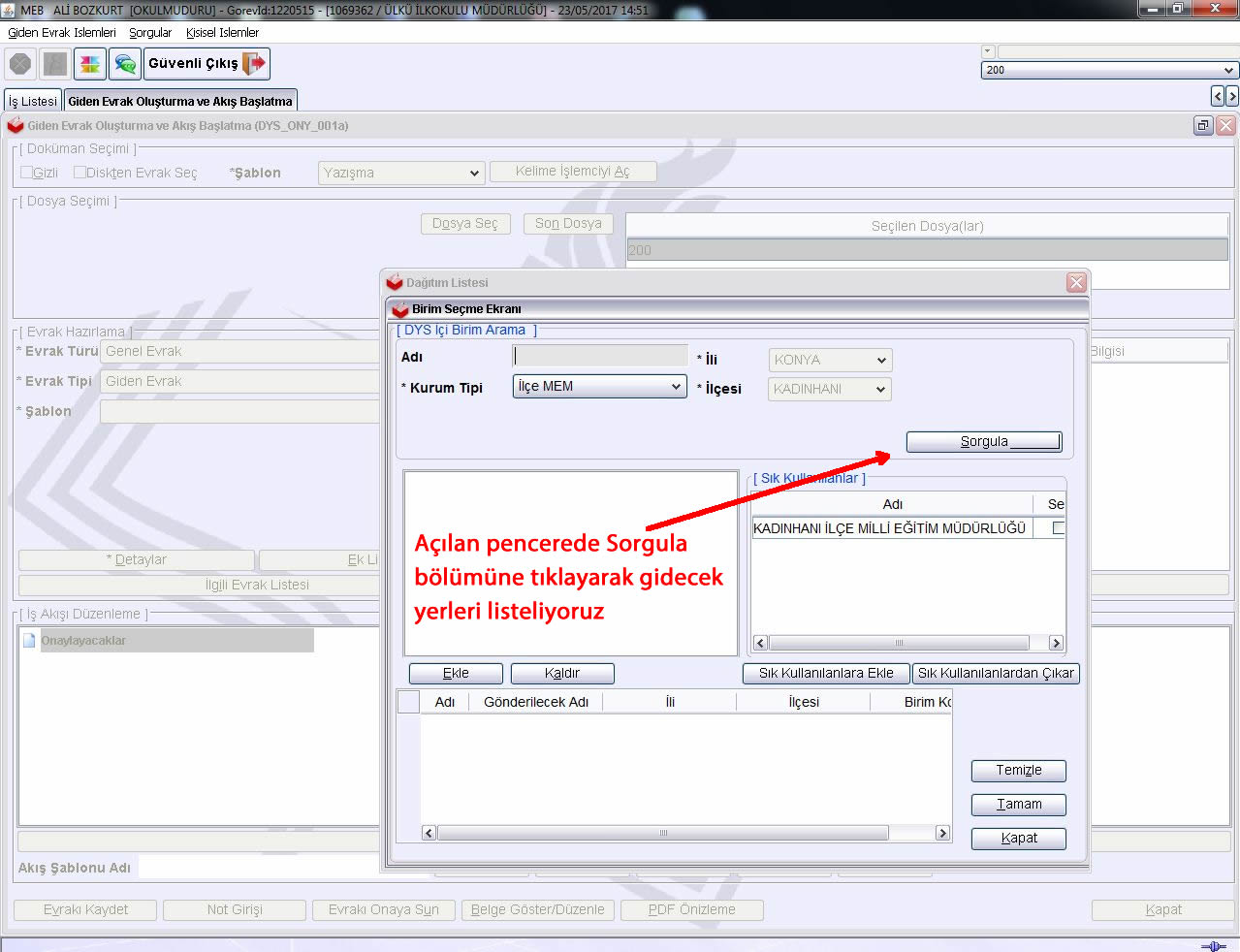 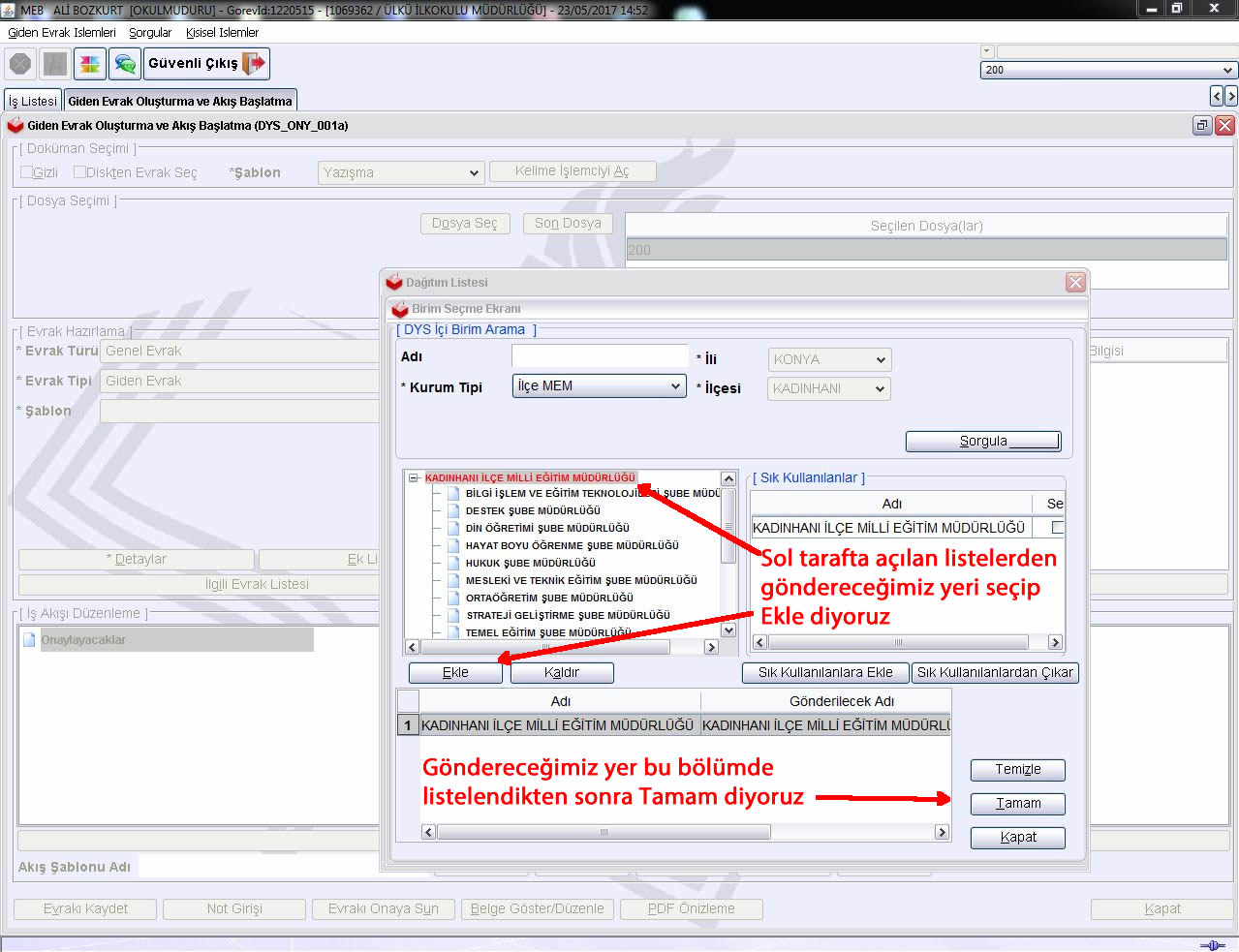 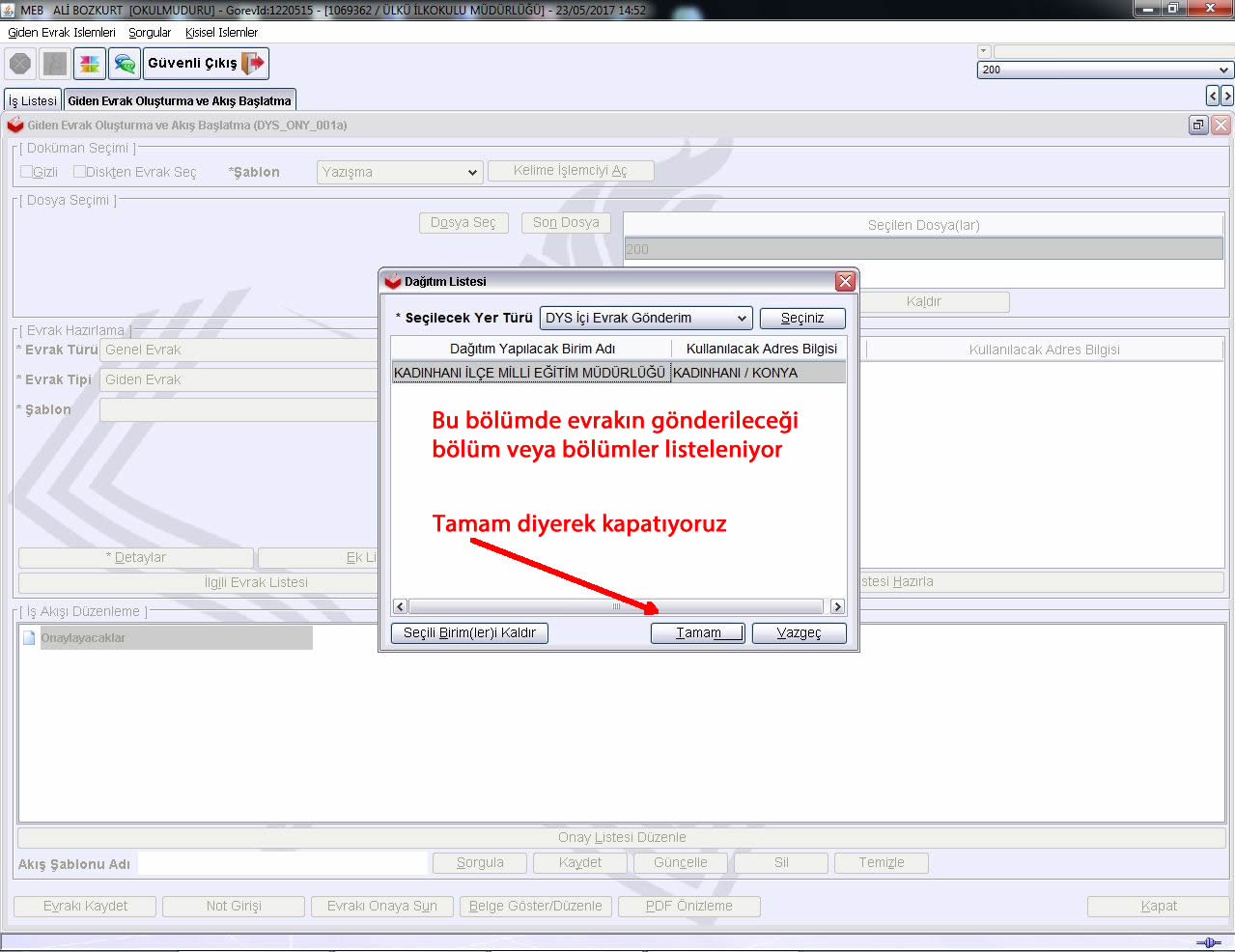 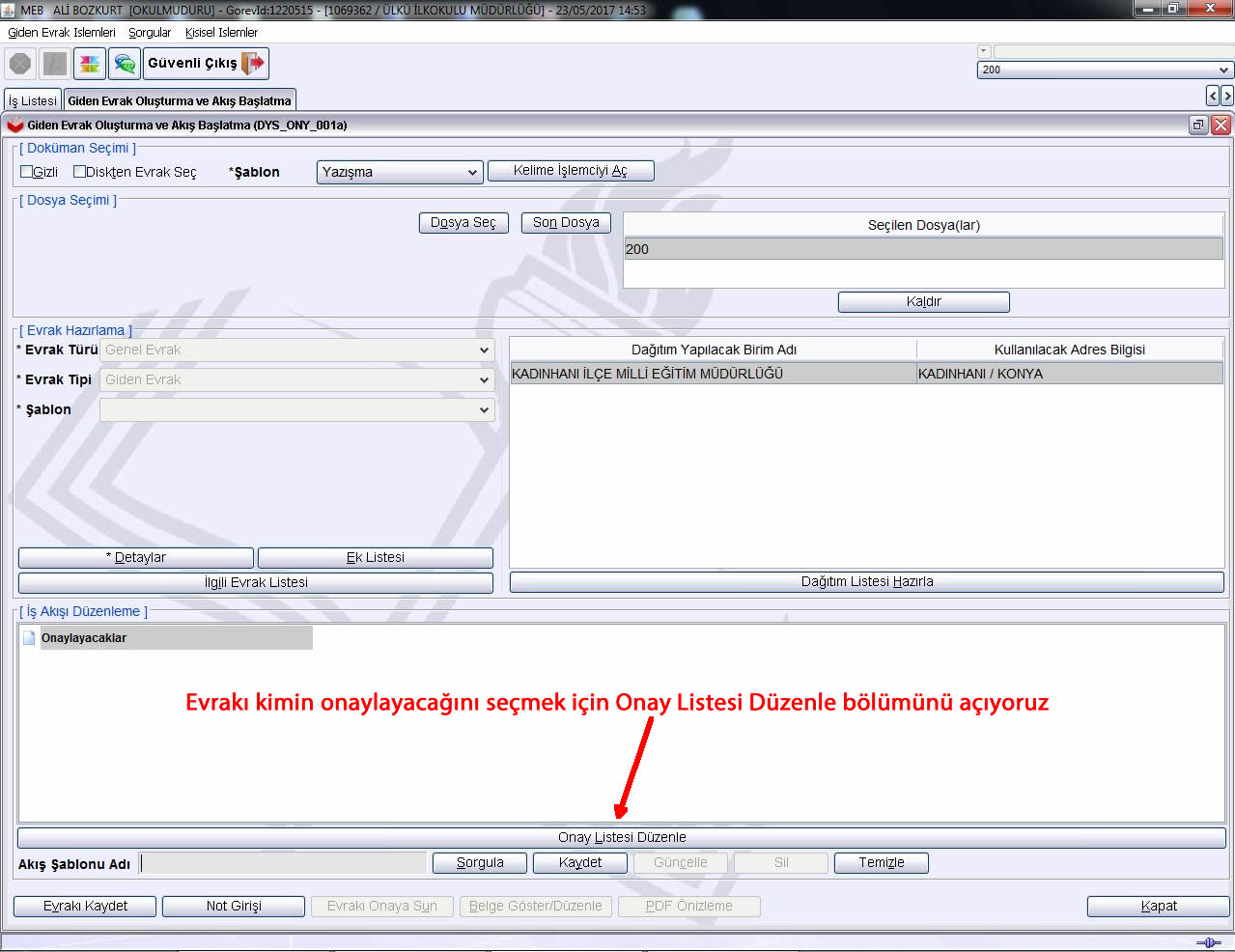 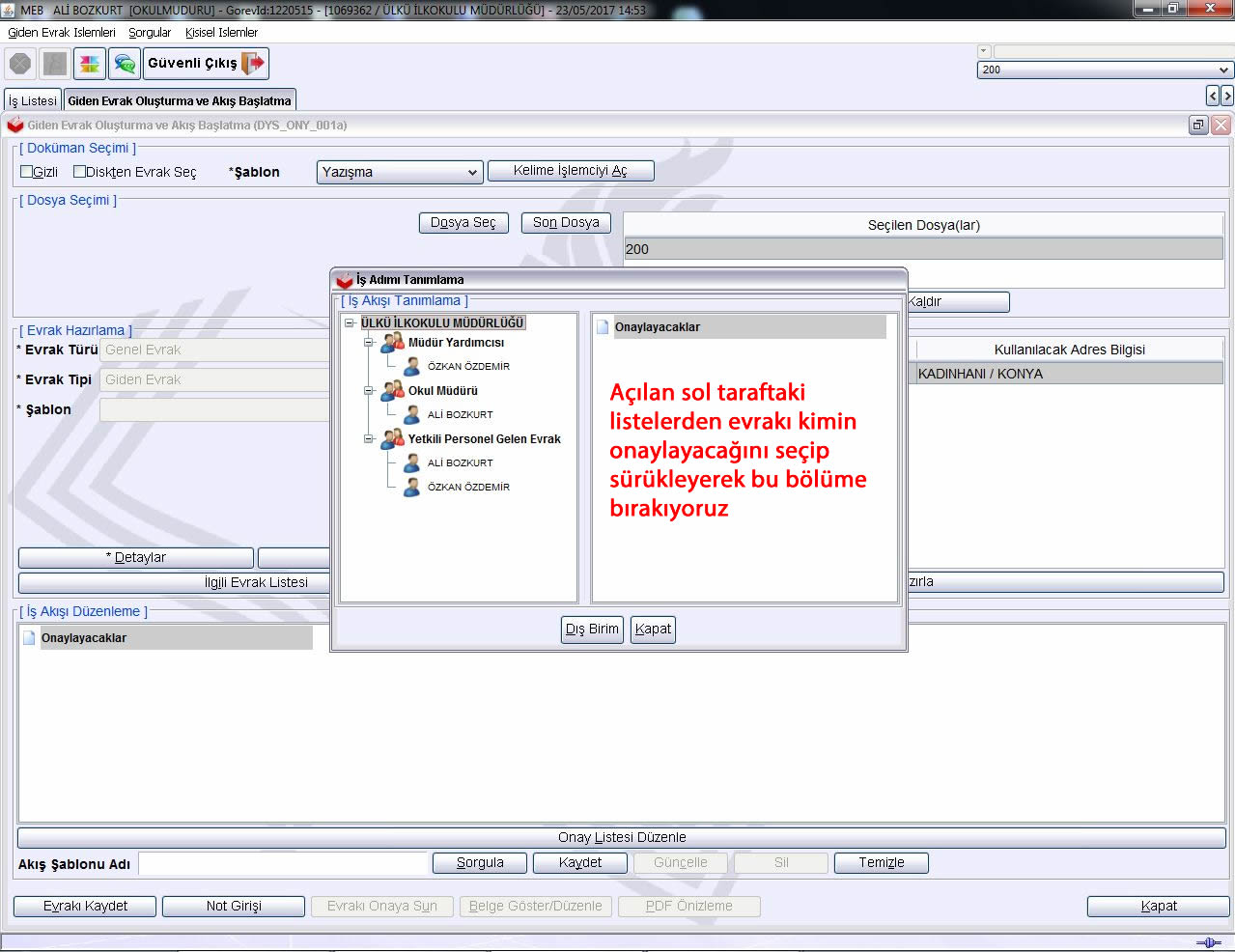 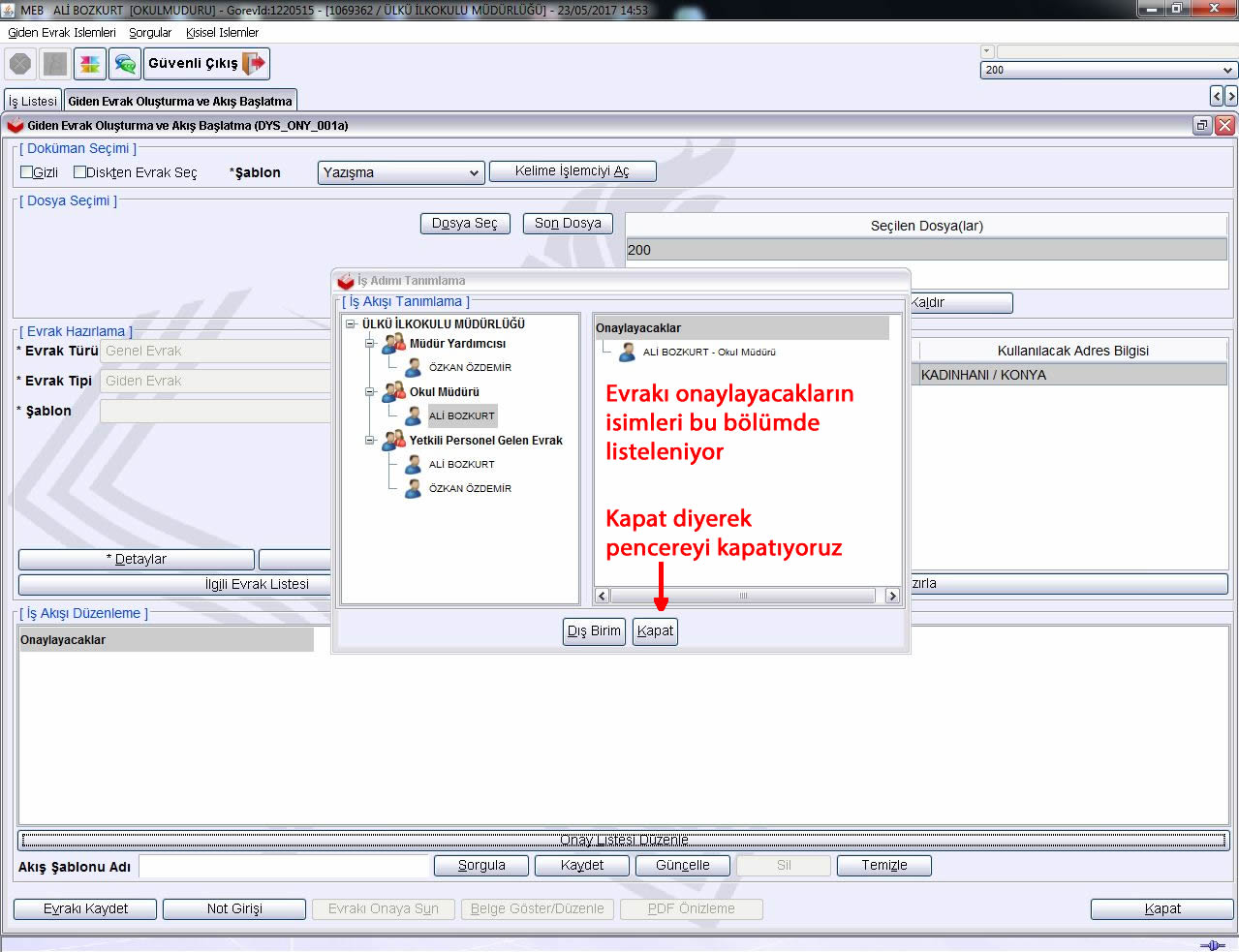 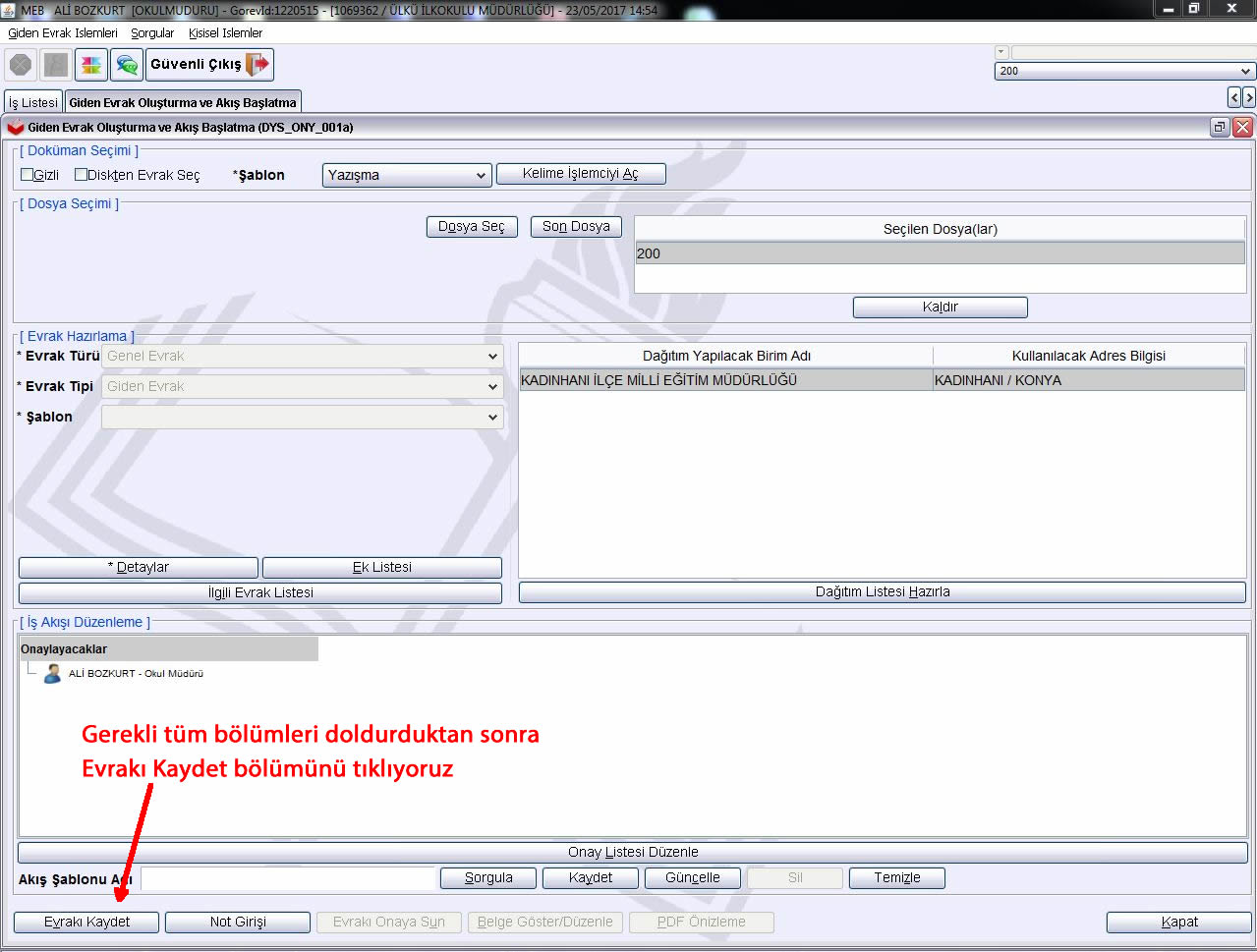 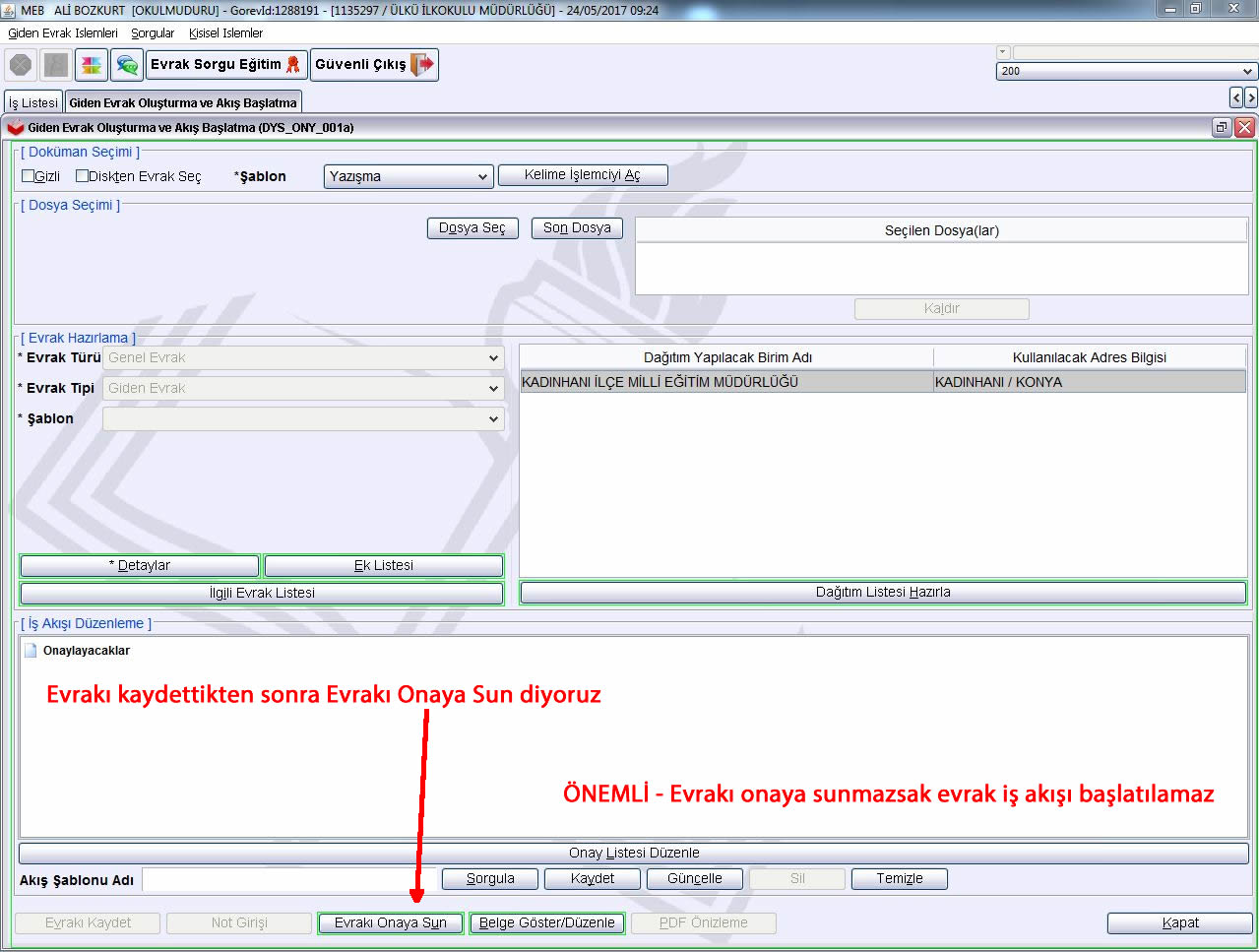 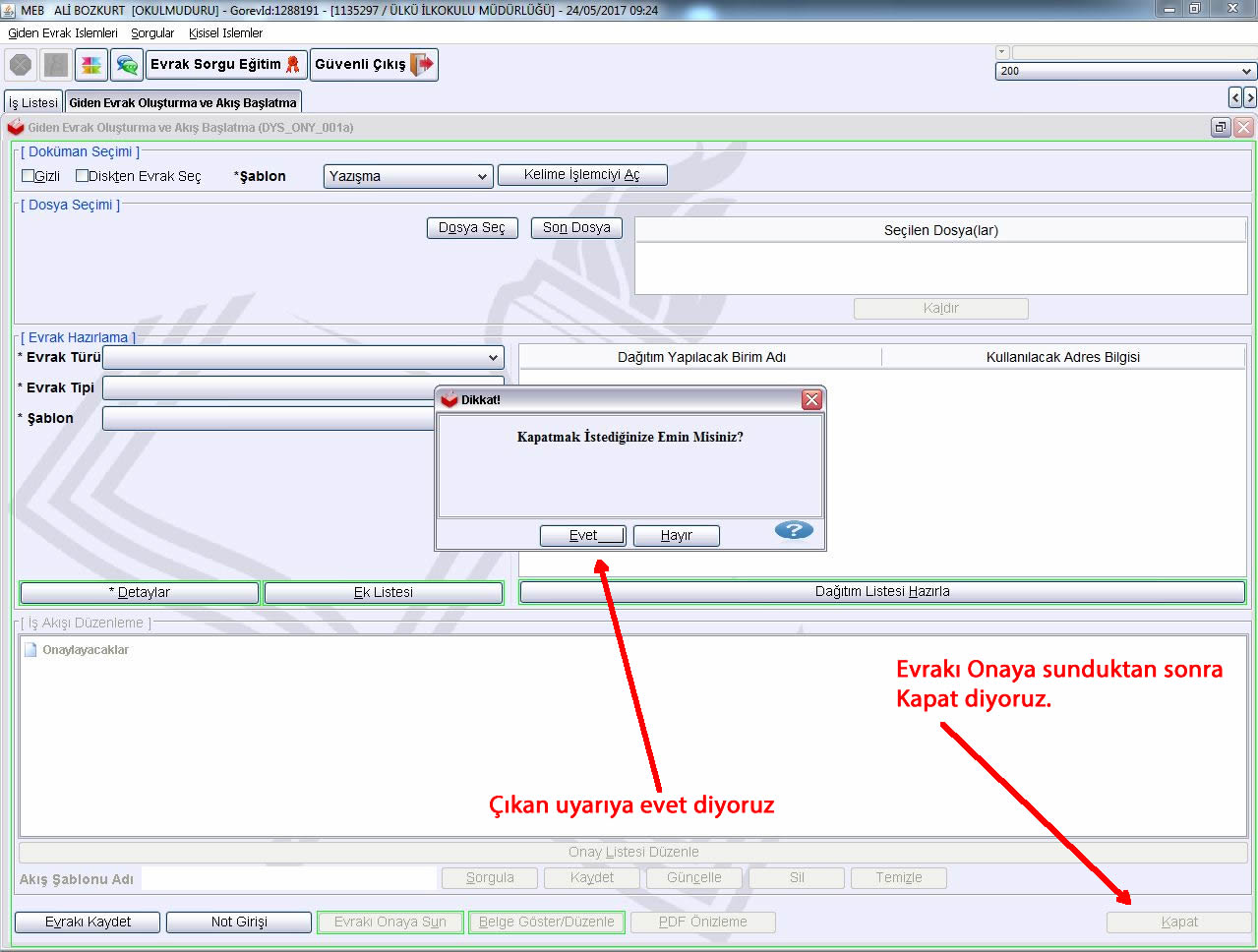 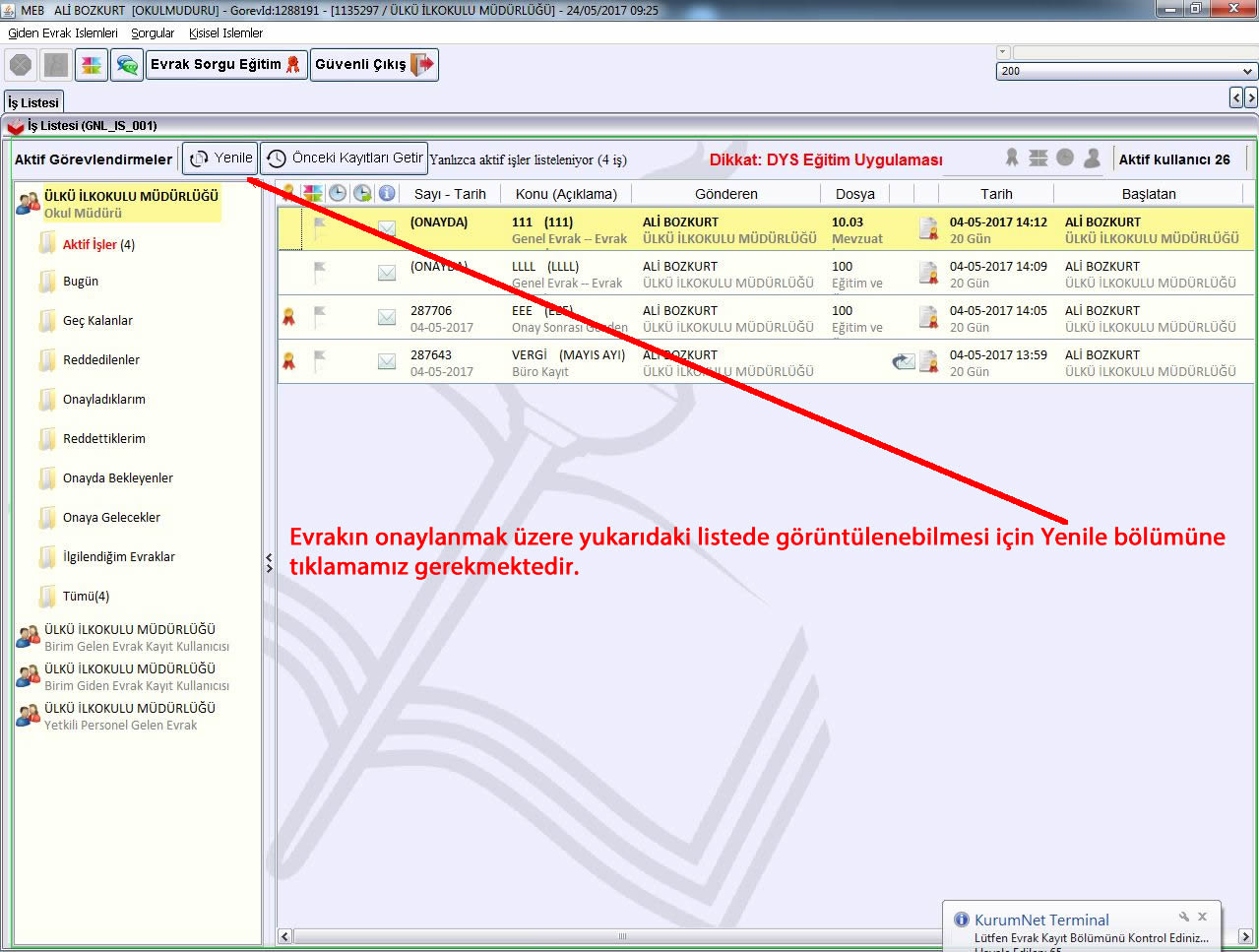 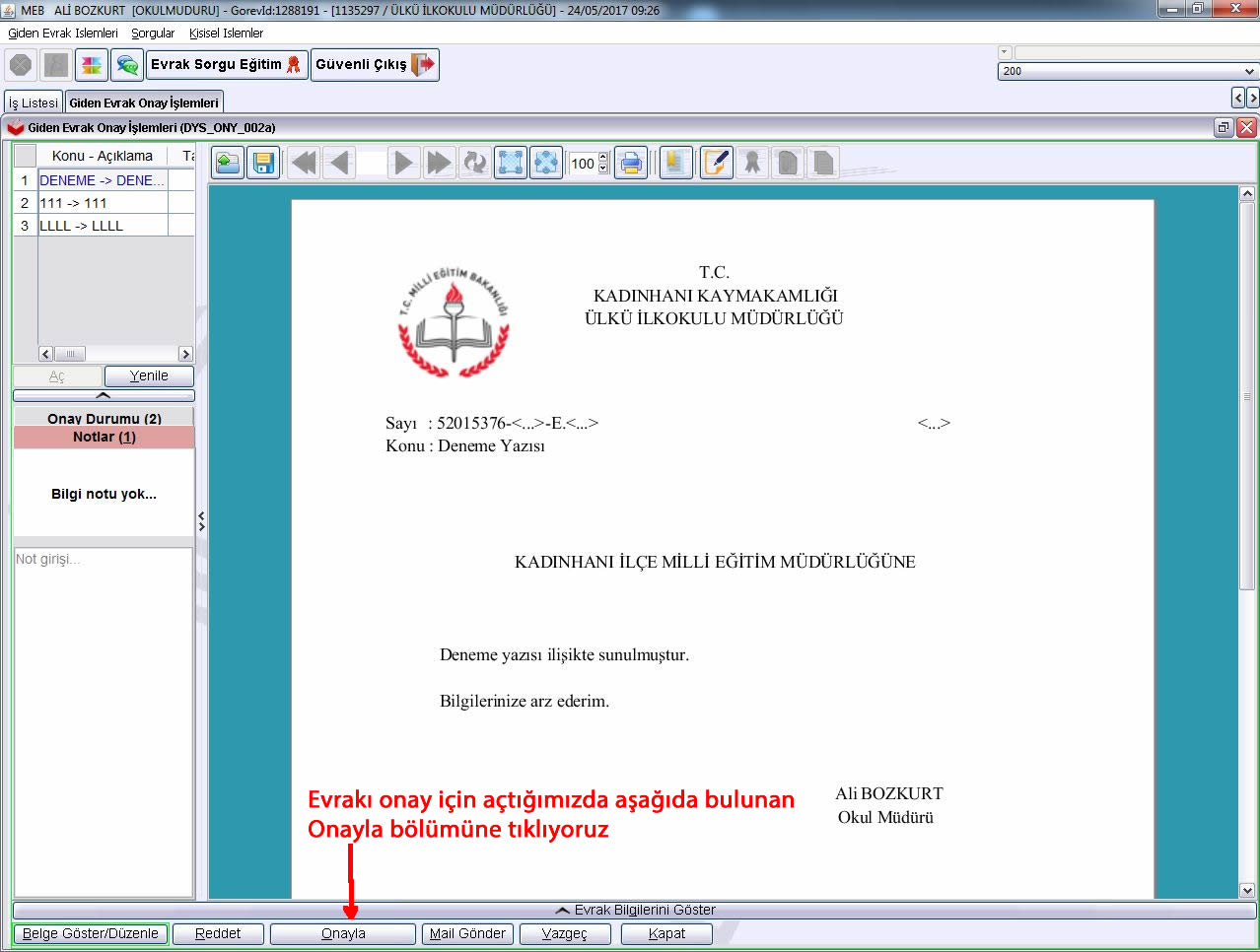 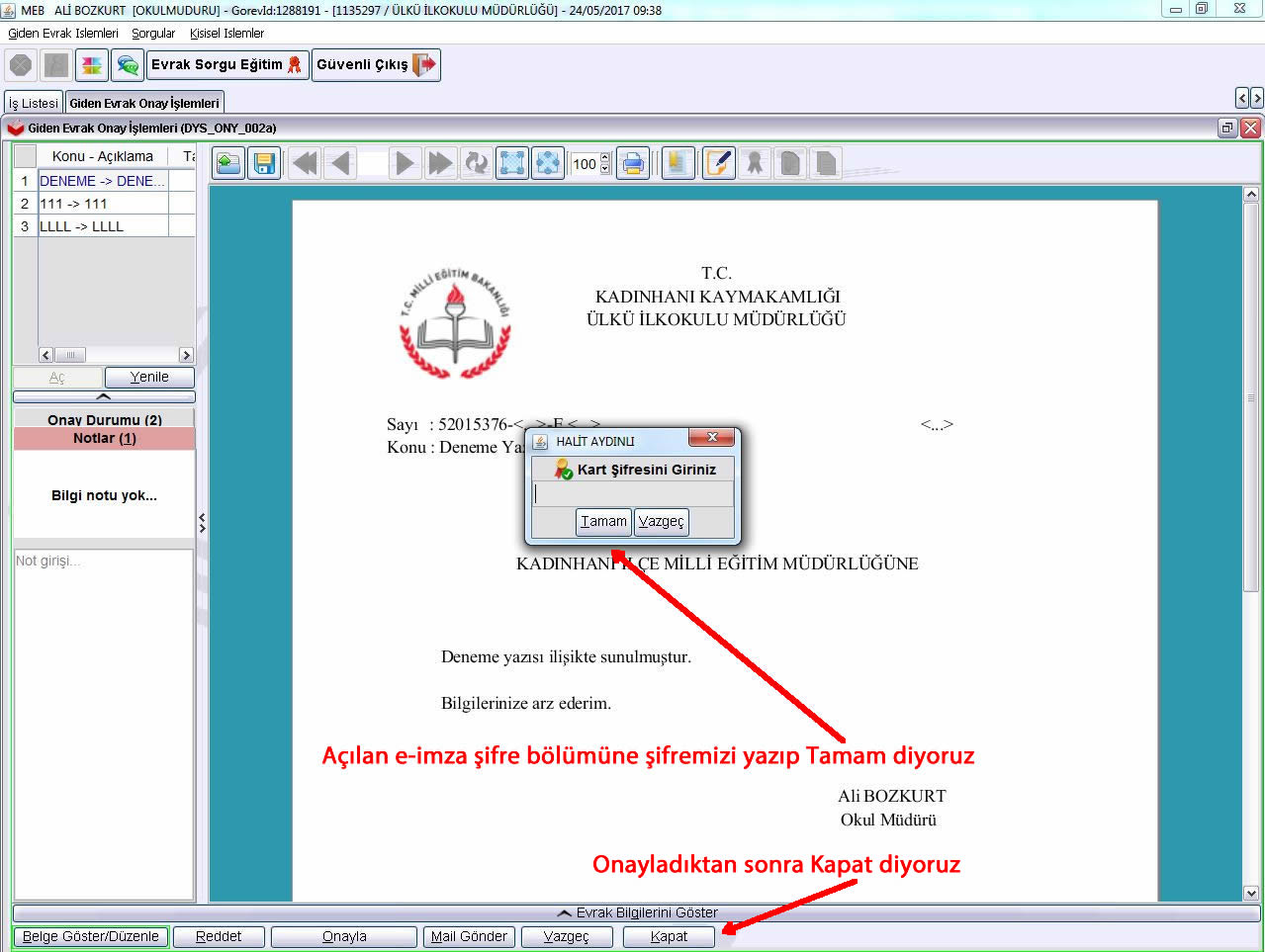 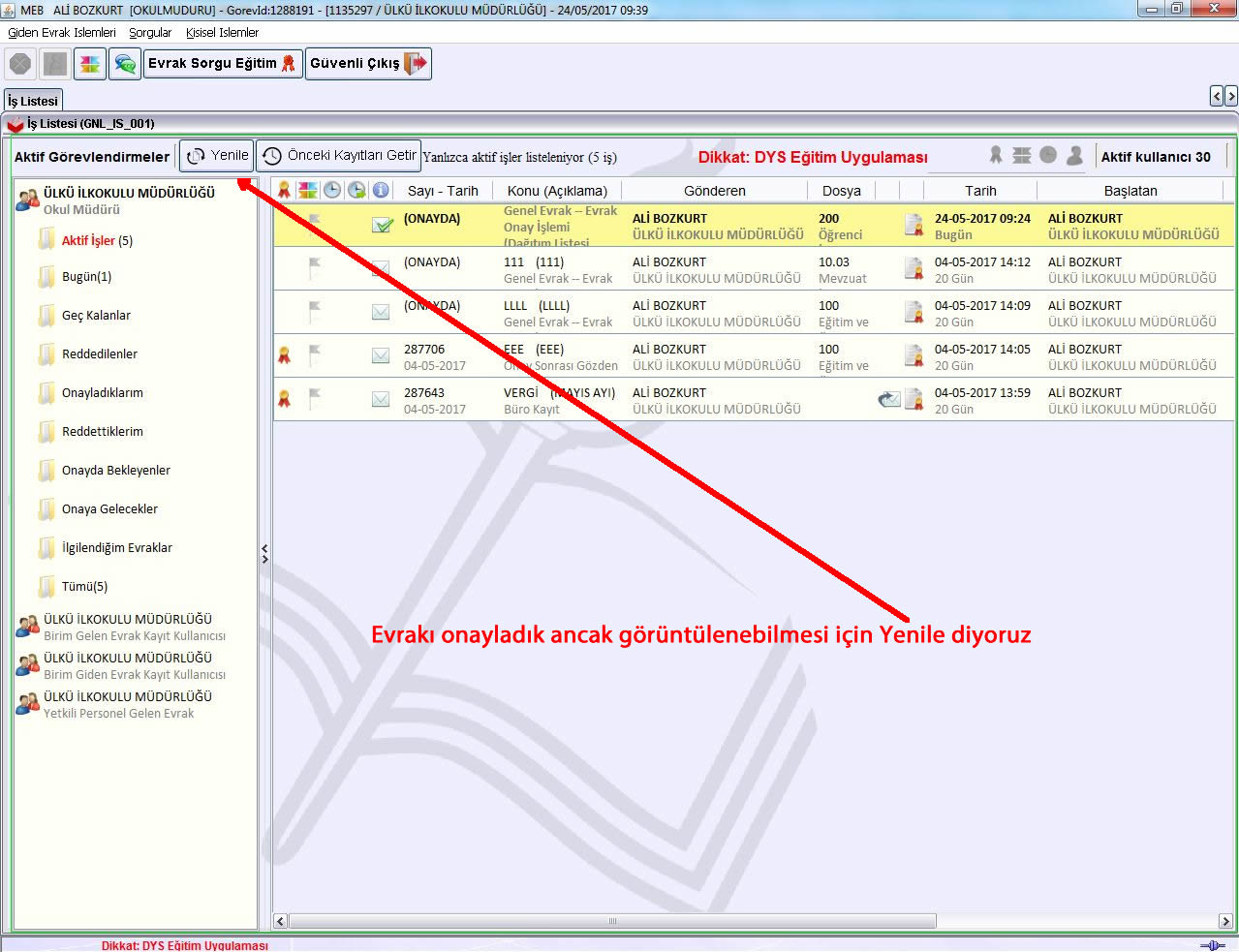 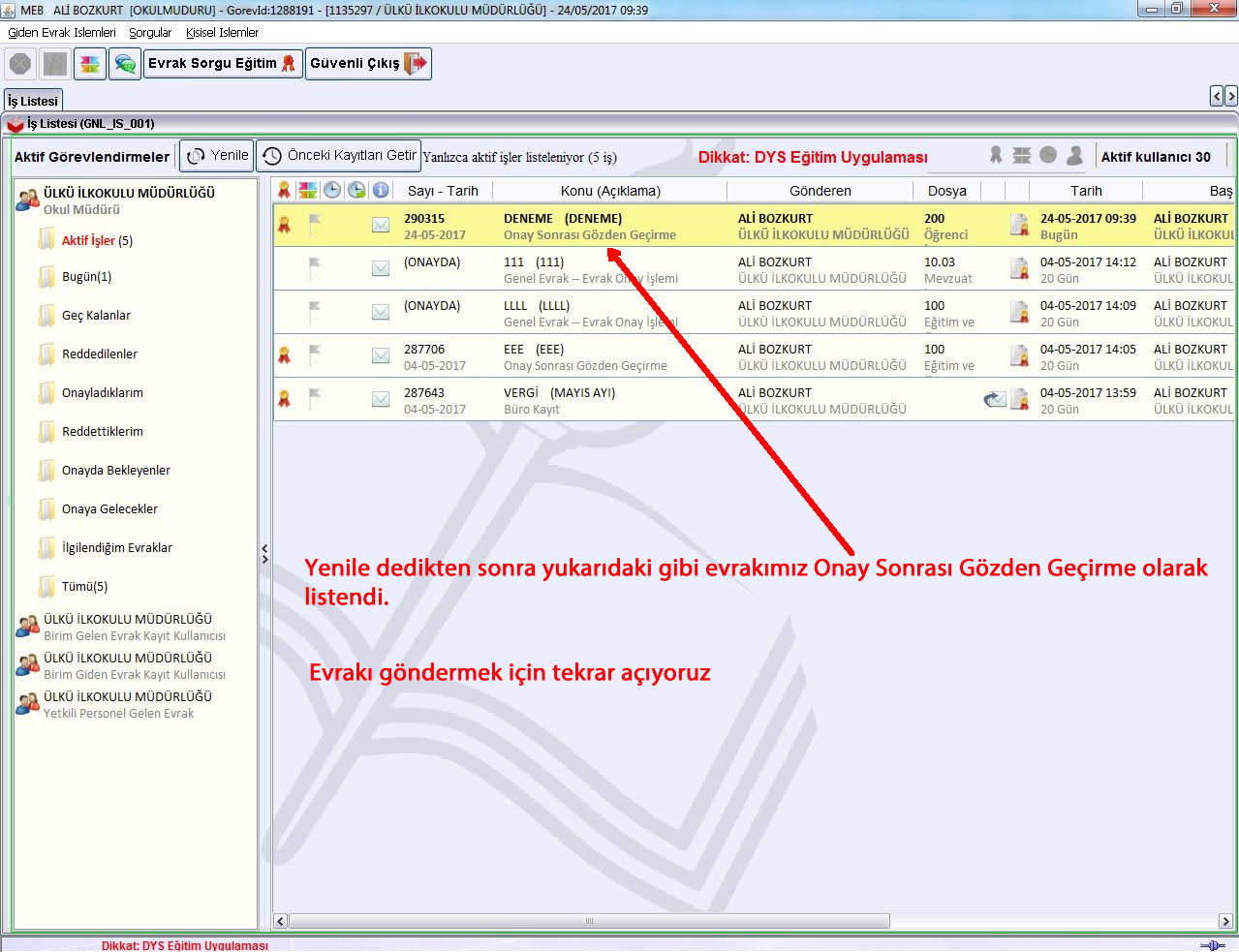 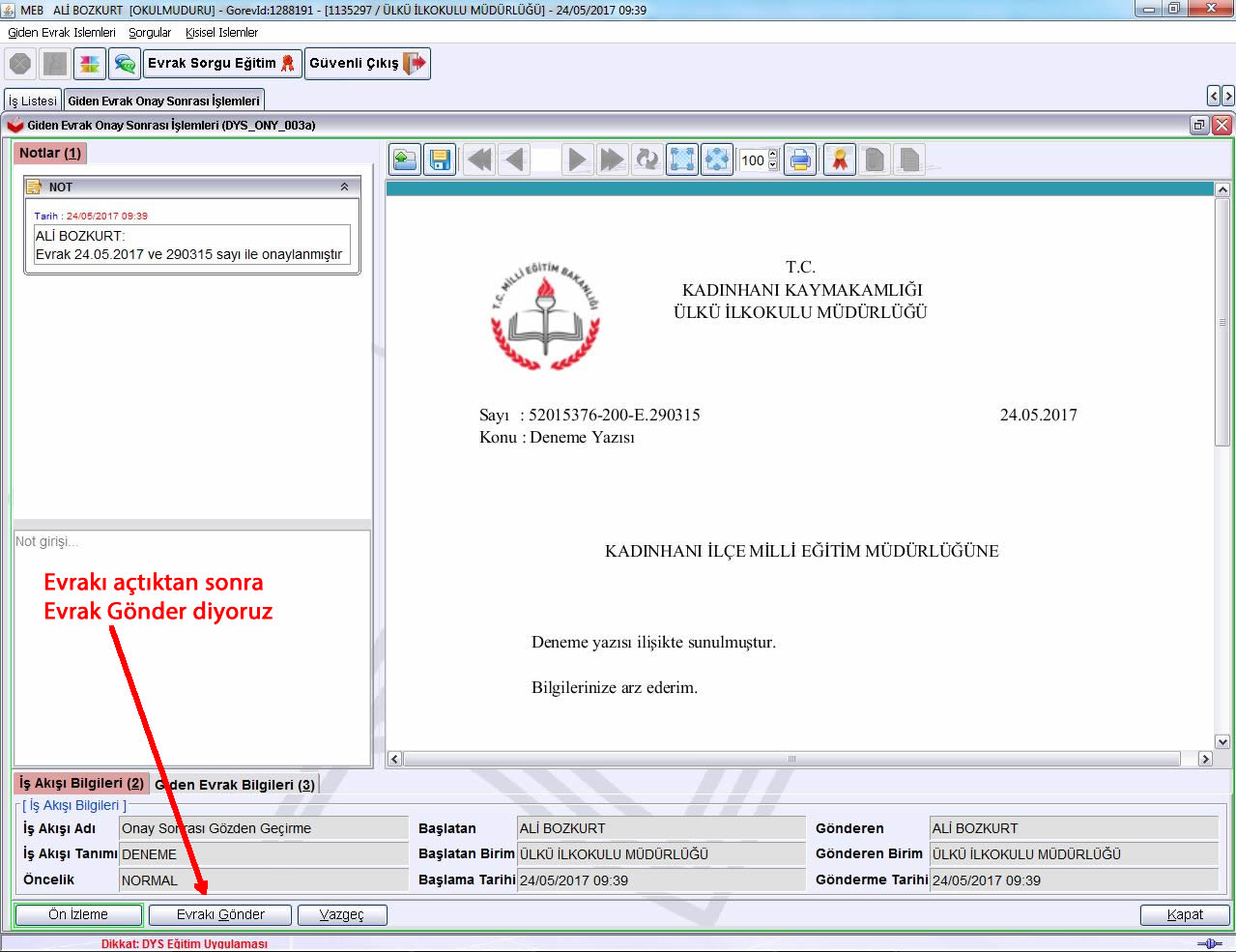 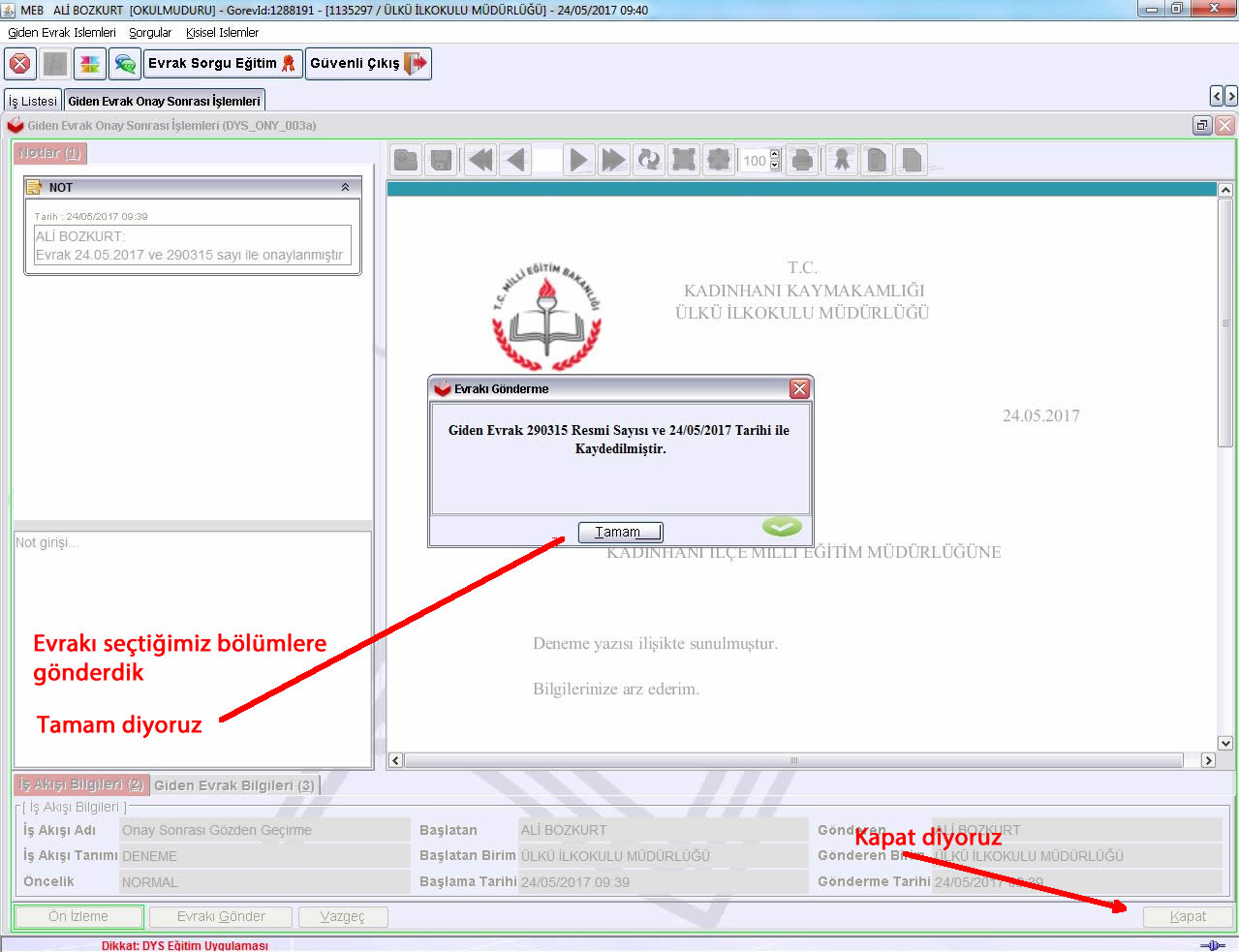 